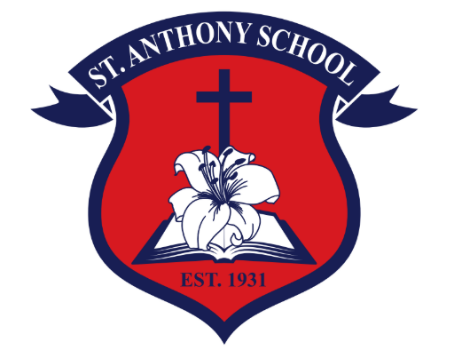 St. Anthony of Padua Catholic School116 South Knoll AvenueBunkie, LA 71322(318) 346-2739 www.sasbunkie.comATHLETIC HANDBOOK2019 – 2020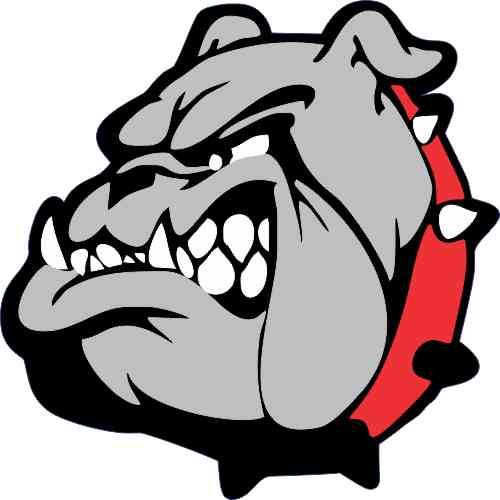 Dear Parents, Students, and Coaches,“[I] consider sports as an instrument of education when it fosters high human and spiritual ideals; when it forms youth in an integral way in values such as loyalty, perseverance, friendship, solidarity and peace.  Surmounting differences of cultures and ideologies, sports offers an ideal occasion for dialogue and understanding among peoples, for building the desired civilization of love.  To put into practice these values, based on the dignity of the human person, in face of possible interests that might darken the nobility of sports itself."- Pope John Paul II (Sept. 16, 2002)Welcome to St. Anthony Catholic School!  In choosing to attend St. Anthony School you have elected a Christ-centered Catholic education and academic excellence.  Many wonderful opportunities await you!As a school community, we all must consider the appropriate role of athletics.  A core characteristic of Catholic Christianity and Catholic schools is the concept of relationship and community and the conviction that human kind is “made for each other” (Educating for Life, Thomas Groome, p.60).  Our prayer is stronger in community.  Academic achievement is greater in a community with a similar mission and goals.  Our athletic program adds another dimension to our school community.  Pope John Paul II says that as manifestations of the communal body of Christ, athletics serve to unify all individuals, including coaches, student-athletes, and families in a spirit of peace. This handbook outlines the philosophy and reflects the policies of the St. Anthony School Athletic Program for the 2019-2020 school year.   Please read this document carefully, sign the attached agreement, and return it to school before attending the first practice date.  The agreement states that you intend to abide by the policies of the St. Anthony School Athletic Program during the 2019-2020 school year.St. Anthony Athletics extends the work of St. Anthony School by offering another environment in which high human and spiritual ideals can be fostered to help children grow towards a deeper understanding of themselves and their roles in God’s great world.  Thank you for doing your part to help positively affect and develop the lives of all children by building a peaceful environment within our school, our parish, and in our larger community.   Just as those who create a document such as this are a work in progress, so is this Athletic Handbook.In peace,Aimee HayesPrincipalVISION STATEMENTSt. Anthony of Padua School, in partnership with family, church and community, is committed to educating students of all faiths in Catholic values and traditions, helping each one to become the best version of themselves, as God intended, using the guiding principles of our Catholic faith and high-quality academics as the core framework for this commitment, ensuring that each student is nourished body, mind and soul and firmly rooted and formed in deep spirituality, good character, self-confidence and strong intellect.In order to fulfil our vision, the school aims to:• provide a caring, friendly, and disciplined atmosphere where the children are happy and attain the highest academic levels possible.• impart Christian values and maintain a Christian atmosphere, throughout all our school activities.• develop in the children a sense of self-confidence, self-respect and self-discipline to help them to recognize the needs of others and to be able to work with others in a spirit of cooperation.• help children develop an enquiring mind and the ability to make reasoned judgements and choices.• continue to attract, retain and provide professional development for our teachers and administrators to further the vision of St. Anthony School.• provide for the short and long term financial stability of our school, while continuing to provide families with an affordable Catholic education.• continue to upgrade our facilities to enable us to meet the demands of the mission of our school.• work closely with parents, community members, and all others involved with the school in order to achieve these aims.MISSION STATEMENTWe, as St. Anthony students, embrace the Catholic values and excel academically while developing a passion for service to create a better world.CLASSROOM PHILOSOPHY OF ST. ANTHONY OF PADUA SCHOOLAt St. Anthony School we always show Bulldog PRIDE!	We are Positive about education.	We treat everyone with Respect.	We value personal Integrity.	We show Dedication to our academics and spirituality. 	We strive for Excellence in all things by the grace of God.Participation on a team is a privilege.  With this privilege come responsibilities in the areas of preparation, attitude, sportsmanship, and academics. These responsibilities exist both in and out of school, both in athletic and non-athletic settings.  We recognize the need for God’s support and guidance in meeting these responsibilities. Registration InformationNondiscriminatory PolicySt. Anthony Athletics admits any students of any race, color, and national or ethnic origin to all the rights, privileges, programs, and activities generally accorded or made available to students of the school.  It does not discriminate on the basis of race, color, national or ethnic origin in the administration of its participatory policies, admissions policies, or athletic programs.Procedure for RegistrationA student can become a full, participating member of a St. Anthony athletic team once the following requirements are met:1.  	Student and parent/guardian have completed and returned St. Anthony Athletic Permission Form (see Appendix A)2.   Student and parent/guardian have attended the Preseason Orientation MeetingStudent and parent/guardian have read the St. Anthony Athletic Handbook and signed the Athletic Contract (see Appendix B)Student must have a yearly physical (see Appendix C)Athletic Permission FormSt. Anthony students wishing to participate in a sport must fill out a St. Anthony School Athletic Permission Form. This form is accessible at the end of this handbook (see Appendix A) and in the main office of the school.  Permission forms must be completed and returned on or before the deadline set before the first tryout/practice date.  Any student who decides to participate on a team after the deadline should see the Athletic Director before attending practice.  Deadlines are not intended to prevent a student from participating on a sports team, but they are necessary to make sure that team sizes do not become too large to allow for proper instruction of participants.  A permission form need only be completed one time during the school year.  Please indicate in the spaces provided at the top of the form, which sports the student may be interested in playing.  Preseason Orientation MeetingPrior to beginning of school, the Athletic Director will hold a mandatory meeting for all potential student-athletes and their parents.  During this meeting the Athletic Handbook will be distributed and reviewed.  The coaches will also facilitate a sport-specific discussion group during this meeting to introduce themselves and share their expectations specific to their sport.  Parents should contact the Athletic Director prior to the meeting should they not be able to attend.CostsAll sports offered at St. Anthony School have different costs required for operation.  Students and their families may be asked to provide their own personal equipment and or uniforms for certain sports. Athletic Teams at St. Anthony  St. Anthony School offers the following sports to students in grades 5 - 8 (unless otherwise noted): Basketball, Cheerleading, Baseball, and Softball. Football is being considered for 19-20 school year.Transportation PolicyIn accordance with the policies of the Diocese of Alexandria, St. Anthony School does not provide any transportation to or from athletic events.  All transportation is privately arranged by parents/guardians.  St. Anthony and the Diocese of Alexandria assume no liability for accidents that may occur in route to any sporting practice or activity.  General InformationLevels of CompetitionDevelopment of the skills fundamental to each sport receives primary emphasis on each athletic team offered at St. Anthony.  Each team experience, however, may be slightly different depending on the level at which the team is competing.  Coaching Expectations and RequirementsCoaches are first and foremost educators, and must work in coordination with the parents who are the primary educators of children.  At all times, coaches must be examples of Christ who serves as role models for students to emulate.  They must be messengers of the school mission and ensure that athletics embody the Catholic characteristics prevalent at St. Anthony School.  Goal SettingWhen working with St. Anthony student-athletes, a successful coach will work towards goals in the following three dimensions: team, personal, and school.Team GoalsSt. Anthony coaches build a team by:Advancing the athletes’ understanding of their role as members of the communal body of Christ.Creating a positive and memorable experience that will be cherished by the student-athlete for the rest of his/her life.Teaching the specific and unique skills of this sport to the very best of his/her abilities by using all means, methods, and resources available. Teaching the skills of healthy competition that will prepare athletes and the team to succeed.Personal GoalsSt. Anthony coaches grow as individuals by:Modeling character, sportsmanship, self-discipline, and a lived faith.Appreciating the moments of grace throughout a season, at times of winning and losing.Becoming a lifelong learner of their sport.Maintaining perspective in and throughout all athletic endeavors, realizing teachable moments exist in all experiences.Fostering positive relationships with all school-community stakeholders.VIRTUS training and background check completed.School GoalsSt. Anthony coaches contribute to the school community by:Infusing the school mission in all athletic activities.Promoting academic excellence as an essential component in the development of student-athletes.Committing to effective communication with administrators, teachers, parents, and athletes.Supporting the development of student-athletes as leaders and role models in the greater school community.Creating a culture of school unity and spirit as exemplified through sportsmanship, positive fan participation, and respect for all.Conduct of CoachesCoaches are called to be models and witnesses to their faith each day and as such, coaches are expected to uphold high standards of conduct in and out of season.	Language	Language should be appropriate and constructive at all times.  Coaches are expected to not only monitor their own language, but they should also set and enforce standards of appropriate language for their athletes.  This includes, but is not limited to swearing, harassment, exclusionary language, sexual innuendo, personal attacks, and unsportsmanlike gestures.	Treatment of Opponents	Although opponents are not a part of our school community, they are members of the larger body of Christ and should be treated as such.  Coaches should model such respect for their athletes and should instruct players on how to welcome their opponents and all visitors in a way that conveys a sense of hospitality and community.   PrayerAthletic experiences play an important role in the spiritual formation of students at St. Anthony School.  Genuine and lasting spiritual development is only possible through careful and conscientious preparation by those in leadership positions.  Coaches, as team leaders, are chosen not just to be mentors and role models for student-athletes, but also to be witnesses.  Prayer should become an intentional component to a team’s culture, not just a rushed event before or after a game or practice.  Rather than emphasizing winning, prayers should focus on embodying the spirit of Christianity.  Coaches are encouraged to build and create spiritual traditions into their approach to coaching at St. Anthony School.Holding TryoutsIn a Catholic school, it is essential to demonstrate respect for all members of the school community.  Tryout flyers will be posted in school, on the school’s Social Media pages, or emailed to parents.  Students in grades 5 through 8 (grade 4 on occasion) may try out for any St. Anthony sports team. There is not an expectation that all students will be able to be members of a team, but when cuts are necessary, students should be treated fairly and with compassion. Coaches should provide individualized feedback to players rather than simply posting a list of team members.  When individuals fail to make a team, alternative team roles should be considered, if possible.  Communication with Athletes and ParentsSt. Anthony coaches should establish clear procedures and guidelines for communication with athletes and parents that align with the philosophy and mission of St. Anthony School.  E-mail should be used only to communicate basic information, such as time and location of games and practices.  Discussions of concerns should always be done in person.  If a face-to-face meeting is not possible, a phone call is acceptable.  Before meetings, establish clear agendas and communicate that certain topics will not be discussed.  Coaches do not have to discuss playing time, coaching strategies and specific plays, or information pertaining to other athletes.  Coaching DutiesIn addition to serving as witnesses and models of faith, St. Anthony coaches are expected to fulfill the following duties:Plan out practices and gamesSupervise athletes at all times until they are picked up from practices/gamesCondition athletes properly Assess athletes’ readiness for practice & competition Instruct properly on what to do and what not to doMaintain safe playing conditionsEnsure cleanliness of facilitiesProvide proper equipmentCommunicate practice and game schedule to athletes and parents Keep Monthly VIRTUS Bulletins up to date.Awards and RecognitionThe St. Anthony Athletics Program hosts an annual Sports Night at the conclusion of the spring season.  Coaches are expected to attend the evening to publicly introduce their players and summarize their season.  Recognition of athletes, however, should be utilized throughout the season as a means of personal athlete formation and team-building.  Particular recognition of athletes should embody the goals and philosophies of the athletic department and program, not only physical talent.  Some areas of recognition may include one’s academics, sportsmanship, and Catholic nature/spirituality.  Student Expectations and RequirementsStudents and parents should recognize that participation in the athletic program is not a right of all students, but rather a privilege to those selected individuals who possess the ability, attitude, disposition, cooperative spirit, and desire to represent the St. Anthony community in a favorable way.  By joining the school’s athletic program, a student becomes a representative of his/her team and of St. Anthony School.Eligibility and ProbationWe expect student-athletes to maintain academic and behavioral standards in keeping with the St. Anthony School Student-Parent Handbook and the teachings of the Catholic Church.  These regulations and procedures apply while on school premises, during practices and competitions, and in the public arena.  A student will be considered ELIGIBLE to participate in interscholastic athletics at St. Anthony School if their most recent academic report reflects:a 76.0 GPA or better at the end of the grading period in order to participate in sport activities.  (Grades in the following subjects are included when averaging: Religion, Reading, English/Spelling, Math, Social Studies, and Science.* P.E. and conduct are not included in averaging the 76 GPA).A Satisfactory grade or better in conduct for all subjectsA student-athlete will be considered ON PROBATION should his/her most recent academic report reflect any one or a combination of the following academic grades or conduct:a GPA lower than a 76.0. That player will be allowed to participate in practices and may not play until the next averaging period.  If he/she has raised his/her average to a 76 by the next averaging period, he/she may play.  *Students must also maintain a conduct grade of 76/C or higher. Grades will be checked at Progress Report. One Incomplete in any subject Below Satisfactory conduct A student-athlete will also be considered ON PROBATION should his/her behavior require:Removal from a classroomIn-school suspensionOut-of-school suspension Probation is one, two (2)-week period* during which a student-athlete works to improve his/her grades and/or conduct.  During this two-week period, a student is still considered a full, participating member of the athletic team, but time should be spent wisely in improving one’s grades and conduct.  Student-athletes are encouraged to seek extra help from those teachers in courses where he/she is struggling either before school or after school.  St. Anthony School faculty and staff are always willing to assist students in their academic studies and personal growth as young adults.*The only exception to the two-week probationary period is the Incomplete.  As soon as the student-athlete makes up the work that caused the incomplete AND the work is to the satisfaction of the appropriate teacher, the student-athlete is no longer on probation. BehaviorA student who receives a major infraction with after-school detention will be expected to sit out of the next game within the season. If an athlete is guilty of a major behavior infraction, the student may be suspended from participating in practices, games, or season. The principal and athletic director will decide on action to be taken.Evaluating Probationary ImprovementA student-athlete remains a full, participating member of a team if his/her grades at the end of the probationary two-week period reflect a passing average or better in every class, and the student-athlete maintained conduct in keeping with the St. Anthony Student-Parent Handbook and the teachings of the Catholic Church.IneligibilityA student-athlete will be considered INELIGIBLE for interscholastic sports at St. Anthony School should there be no improvement after the two-week probationary period.  Ineligibility means that a student-athlete may NOT participate in interscholastic athletics at St. Anthony for the remainder of the season.  This will result in the removal of the student from the team’s roster.*All student-athletes are allowed one (1) probationary period per season.  Should a student-athlete fail to meet the academic and behavior standards outlined above more than once during a school year, he/she will be considered ineligible and will no longer be permitted to participate in interscholastic sports at St. Anthony School for the remainder of the school year.Student-Athlete Expectations Behavior is governed by the same rules, regulations, and procedures that apply to all students as set forth in the St. Anthony Parent-Student Handbook.  Each student-athlete is expected to demonstrate and encourage others’ behaviors that reflect good sportsmanship.  If behavior infractions occur, student-athletes may face both a school and an athletic consequence.AttendanceAll students must recognize the time commitment made to a team. It is expected to attend all practices and games and if you cannot attend a practice/game, the coach and/or athletic director should be notified in advance.   Consequences for a missed practice or game will be informed by the team rules as outlined by the coach/team at the beginning of the season in addition to the natural consequences that result from missing practice instruction or game experience.  Dress Code/UniformsAthletes are highly visible representatives of the school and are responsible for using good judgment in their overall appearance. All teams have a responsibility to ensure that their game attire speaks volumes of their class and excellence.  All game shirts will be tucked in.  No player should make modifications to his or her uniform.  Athletes are to wear a school issued uniform and treat their uniform with respect.  Teams that treat their uniforms with respect, exude class.Uniforms must be returned to the coach within seven (7) days of the last game with all uniforms turned into the athletic director within fourteen (14) days of the last game. Progress reports and/or report cards may be withheld until the uniform is returned.   If a uniform is not returned, parents are responsible for the cost of replacing the uniform.Sportsmanship  PlayersAll student-athletes are expected to represent St. Anthony School in an exemplary manner. This behavior is expected both on and off the court or field.  Student-athletes are expected to display the best of Christian courtesy and manners to all officials, coaches, opposing coaches, players, and spectators.  At all times good sportsmanship is the rule, not the exception.  The penalty for unsportsmanlike behavior during a practice or game will be left to the discretion of the coaches for each sport along with input from the athletic director.  This can range from sitting out at practice to a one-game suspension.  In extreme cases when an athlete has been ejected from a game, multi-game suspensions and dismissal from the team may be appropriate. The athletic director and principal will make the final decision following a meeting with the athlete, coach, and parent.Transfer Students/Injured StudentsTransfer students or students injured at the beginning of a season will be awarded a tryout for a team if there is more than half of the games left in that sport’s season.  Transfer and injured students are guaranteed the same tryout duration as the other athletes, though they are not guaranteed placement. In order to participate at practices and games, a doctor’s release is required for any injured student.*When an athlete is injured, it is still expected for them to dress out and be at the games to maintain participation on the team.Expectations of Parents and Stakeholders“It is incumbent upon parents to cooperate closely with the school teachers to whom they entrust their children to be educated; in fulfilling their duty teachers are to collaborate closely with parents who are willingly heard and for whom associations or meetings are to be inaugurated and held in great esteem.” (Code of Canon Law, 796)St. Anthony School coaches and administrators respect the primacy of the parents as the first teachers of their student-athletes, and will partner with parents in the formation of student-athletes.  Parents and other members of the community play a vital role in the holistic education of children including students’ participation in school-sponsored athletics.  Together, all stakeholders should actively work to ensure that the Catholic mission and identity of St. Anthony School permeates the athletics program. Parent Participation RequirementsComplete a shift at the Corn Festival, which raises money for the athletic program.Complete designated work shifts at games and tournaments. (A $50 fee will be imposed on any parent that does not complete their shift.) (Children will not be allowed to help in concession stand. It must be an adult.)Top Five Ways to Support your Student-AthleteBe present – Show up to games, cheer, and support our teams!  Be positive – Children learn from modeling.  When talking about the game, season, performances and decision-making, please share the gift of a positive outlook on life!  Make sure that your child knows that win or lose, he/she is loved and supported.Encourage independence – Encourage student-athletes to be responsible for the care of their academics and athletic gear, as well as to be prepared for practices and games.  In addition, student-athletes should speak directly with their coach about any questions and/or concerns.Observe the “24 Hour Cushion” – As do all good educators, St. Anthony coaches will naturally and deliberately reflect on game situations and decisions.  Please allow coaches the time they need to process their decisions before approaching them with any questions.  As stated above, coaches need not discuss playing time, coaching strategies and specific plays, or information pertaining to other athletes.  Model St. Anthony’s behavior expectations for visiting spectators – Take pride in our athletic program and model for visitors how we…cheer for our team rather than against our opponents.respect the integrity and authority of game officials.allow coaches to coach without criticism from the spectators.All parents of student athletes are expected to represent St. Anthony School in an exemplary manner. This behavior is expected both at practices and games.  Parents of student athletes are expected to display the best of Christian courtesy and manners to all officials, coaches, opposing coaches, players, and spectators.  At all times good sportsmanship is the rule, not the exception.  The penalty for unsportsmanlike behavior during a practice or game will be left to the discretion of the coaches for each sport along with input from the athletic director and the principal.  This can range from a parent being asked to not attend games to a parent being banned from attending any games.  In extreme cases, the student athlete may also be dismissed from the team.  The athletic director and principal will make the final decision following a meeting with the athlete, coach, and parent.Removal from Team – Parent DecisionThe principal, athletic director and coaches will respect and support the decision of a parent to remove his or her child from a team for an injury or academic concerns.  However, once the child is removed, he or she may not return to that team for the remainder of the sport season. A $100 fee will be imposed for the hardship placed on the coach’s time and the school’s reputation if a player is removed for any other reason. Procedures for Parent ComplaintsThe St. Anthony School Parents/Guardians-Student Handbook lists specific procedures to follow regarding complaints about activities in the classroom.  Those same procedures will be in effect concerning complaints about athletic activities.If there is a problem in regard to athletics,- The first course of action to resolve the matter is to set up a private FACE-TO-FACE meeting with the coach. The parent may ask that the athletic director and/or principal be present at the meeting also. PLEASE DO NOT TEXT OR EMAIL COACHES ABOUT ISSUES.- If this does not resolve the problem, the next step is to set up a private meeting with the athletic director. PLEASE DO NOT TEXT OR EMAIL ATHLETIC DIRECTOR ABOUT ISSUES.- In the event this does not resolve the matter, a meeting with the principal should be arranged.- Finally, if satisfactory adjustments and/or explanations are not made, a conference with the pastor may be arranged.We know that problems sometimes arise during athletic events, but we ask that complaints be made after the event, when tempers have cooled and the proper procedures can be followed.  At the beginning of the school year, parents/guardians of children who play sports will be asked to sign a Code of Ethics for parental behavior.Revisions/Modifications to PolicyThe Principal may make changes to any policies outlined in this handbook as needed.  The Principal has the final decision with regards to any policy.  If changes are made the new draft will be sent through an email.The Principal has the authority to remove a student or cancel a season if student-athletes or parents are not adhering to St. Anthony School standards.			Athletic Permission Form			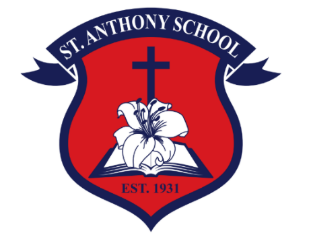 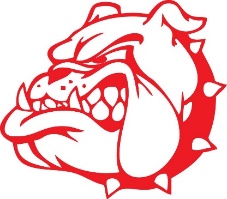 2019-2020Name of Athlete ________________________________________________________________  Grade:  _____Sports:  Basketball _____ Baseball ______ Softball ______ Cheerleading _____ Football ______InsuranceThe following information must be completed and signed by the appropriate parent or guardian and turned in to the main office before participation in student athletic activities will be allowed.  If the following information is not complete, this form will be returned to you.Parent/Guardian :_______________________________________________________________________Address: ______________________________________________________________________________City: ___________________ State: _______ Zip Code: _________    Home Phone: ___________________Work Phone:  ____________________  Cell/Emergency Phone Number: ___________________________ All students participating in student athletic activities at St. Anthony must have their own medical coverage.  Students will not be allowed to participate in student athletic activities unless the following information is submitted and the form is signed by the parent or the guardian of the student.Insurance Company: _____________________________________________________________________________Policy Holder: __________________________________________________________________________________Policy and Group Number: ________________________________________________________________________Address or phone number of insurance company:______________________________________________________________________________________________                     Signature of Parent or Guardian: ____________________________________________________________________Wavier of Liability   We, the undersigned, hereby certify that I (we) am (are) the parent or legal guardian of the student.  I hereby give permission to the staff of St. Anthony Catholic School to seek during the period of school athletic activities, appropriate medical attention and for the student to receive medical attention and treatment to be covered under the student’s insurance policy detailed on page 1 of this form.  I/We the undersigned, for ourselves, our heirs, our executor and administrator, waiver, release, and forever discharge St. Anthony Catholic School and its staff, officers, agents, employees, representatives, successors and assigns from any and all liability claims, demands, actions, and causes of action whatsoever arising out of or related to any loss, personal injury or property damage that may be sustained or occur during participation in student athletic activities or while at school.Signature of Parent or Guardian________________________________________________ Date: ________________Signature of Parent or Guardian________________________________________________ Date: ________________                                                                                                                                                                                                                			ATHLETIC CONTRACT			Please initial each statement below to acknowledge your agreement to this contract.  Then, sign the form at the bottom and return to the Athletic Director to be eligible for participation. As a St. Anthony Student-Athlete…____ I will strive to give my best to the team in every practice and every game.  ____ I will be on time for all practices and games. ____ I will not miss a practice or game because of another outside sport or extra-curricular activity unless approved by the coach or athletic director. ____ This experience is an opportunity to learn not only the sport offered but also teamwork with all its inherent responsibilities. There will be times when I will follow someone’s lead and there will be times when I must assume that lead – I always have a contribution to make to my team.  ____ I will take my coaches’ directions and comments as constructive suggestions, which make me a better athlete and my team a successful unit.  ____ Practice is where I learn the concepts of the game.  How I apply those concepts in mind and body in practice will carry over into the game situation. ____ I will always play hard, but always will be a fair sport whether we are winning or losing the game, realizing that everyone on my team and my opponent’s team is playing for fun and the competitive experience. ____ I will carry these principles to my schoolwork and my family life with the realization that these are of greatest importance and take precedence to any sport. ____ I will be an example of Christ in all my actions on and off the field/court of competition.  ____ I have read the athletic handbook and agree to follow the policies and procedures as stated.Player Signature: _______________________________________________   Date: ____________Parent Signature: _______________________________________________  Date: ____________PLEASE RETURN THIS FORM TO THE ATHLETIC DIRECTOR 		PARENTS’ CODE OF ETHICS			Please read each statement below and sign the form at the bottom to acknowledge your agreement to this contract and return to the Athletic Director to be eligible for participation. As a Parent of  a St. Anthony Student-Athlete…1.	I hereby pledge to provide support, care, and encouragement for my child participating in youth sports by following this Parents’ Code of Ethics.2.	I will encourage good sportsmanship by demonstrating positive support for all players, coaches, and officials at every game, practice or other youth sports event.3.	I will place the emotional and physical well-being of my child ahead of my personal desire to win.4.	I will insist that my child play in a safe and healthy environment.5.	I will support coaches and officials working with my child, in order to encourage a positive and enjoyable experience for all.6.	I will demand a sports environment for my child that is free from drugs, tobacco and alcohol.7.	I will remember that the game is for youth-not adults.8.	I will ask my child to treat other players, coaches, fans, and officials with respect regardless of race, sex, creed or ability.9.	I will remember that my child’s coach is a volunteer, who sacrifices time at home with their families to help improve my child’s athletic abilities for free.10.	I will help my child enjoy the youth sports experience by doing whatever I can, such as being a respectful fan, assisting with coaching, providing transportation, helping with concessions, and post-game clean up.Parent Signature: _______________________________________________  Date: ____________PLEASE RETURN THIS FORM TO THE ATHLETIC DIRECTOR 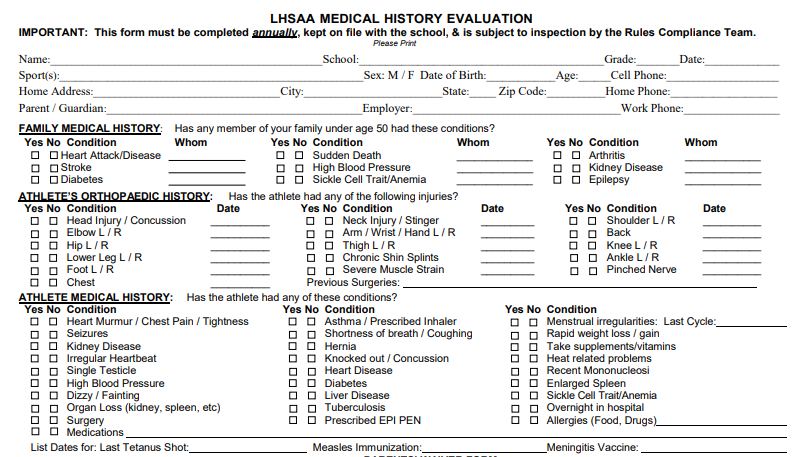 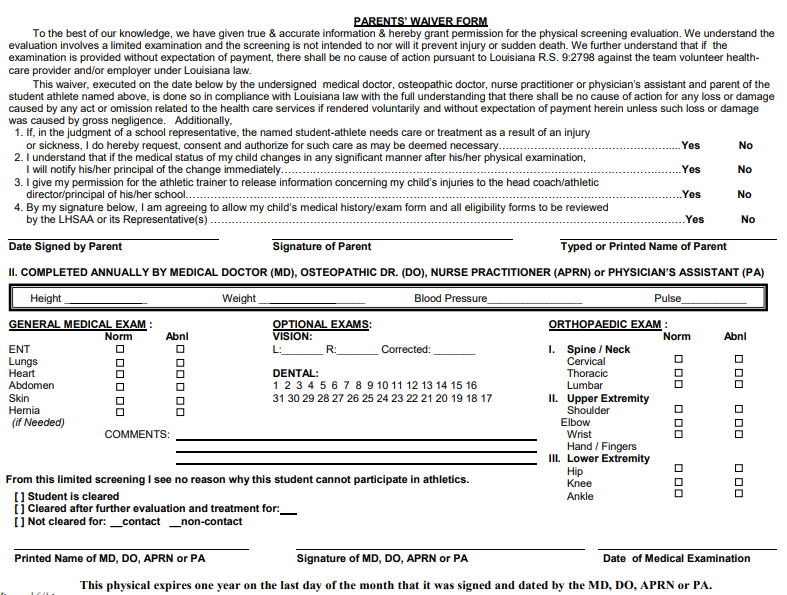 LEVELA TeamTeams at this level strive to prepare students for high school athleticsB TeamTeams at this level serve as transitions from the developmental level to A teams.DevelopmentalThis team at St. Anthony School emphasizes the development of fundamental skills.COMMITMENT REQUIRED High Students and families must commit to numerous events a week—practice, games, scrimmages, tournaments.*attendance at Saturday practices and practices during holiday breaks may be requested.High Students and families must commit to numerous events a week—practice, games, scrimmages, tournaments.*attendance at Saturday practices and practices during holiday breaks may be requested.ModerateStudents and families must commit to 4-5 events a week—practice, games, scrimmages, etc.*attendance at Saturday practices and practices during holiday breaks may be requested.TRYOUTS Varies according to interest and capacityVaries according to interest and capacityNonePLAYING TIMEIt is at Coach’s discretion for the amount of time played.It is at Coach’s discretion for the amount of time played.All athletes participate in practice, but are not guaranteed playing time.SKILLS EMPHASIZED-Advancing game strategies -Leadership skills on and off the field/court-Individual fundamentals reinforced and extended-Importance of team cohesion-Individual fundamentals introduced and reinforced-Formal game strategies introduced-Basic individual fundamentals-Introduction to team dynamics and rules of formal competition